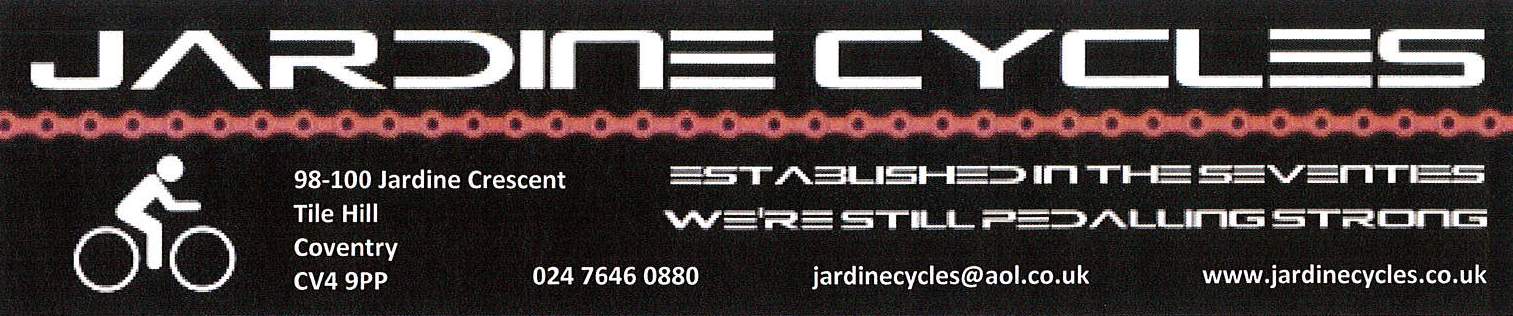 14 September 2014Dear We are going to start paying invoices by BACs.  Could you please supply your bank details to enable us to set you up on this system?Please either return this form to the address above or alternatively email to jardinecycles@aol.co.uk Yours faithfullyTerry CoombesNameAddressBank NameBank Sort CodeBank Account NoBank Account NameYour SignaturePrint Name(s) of Signature